Corrigendum: Orientation of NQAS External Assessors on Virtual Assessment under National Quality Assurance ProgrammeOrientation of NQAS External Assessors on Virtual Assessment under National Quality Assurance Programme has been rescheduled on 22.01.2021 from 2:00PM onwards through virtual platform.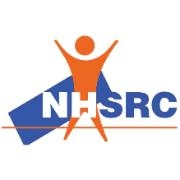 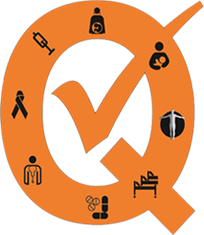 